Performances and PresentationsMi BiografíaEscriba una biografía de su vida.Escriba diez frases.Su nombreCuántos años tienesDe dónde eresLa fecha de su cumpleaños y 6. Dos clases que se estudia7.    y 8. Dos actividades que te gusta y no te gusta 9.   y 10. Dos frases de su familiaEn Inglés1. Write in long hand (script), black or blue ink, or word process. Neatness counts.2. Use unruled paper; write in complete sentences3. The biography will be presented orally in class4. Two grades will be awarded oral and written5. Biographies will be posted in the classroom6. Attach or paste a photo to the biography.Grading Rubric25 points - Accuracy in Spanish (Use the first person singular – “Yo”)25 points - Legibility and pronunciation25 points - Received and presented in class on time25 points - Followed directions and completed the assignmentEl EjemploMi Biografía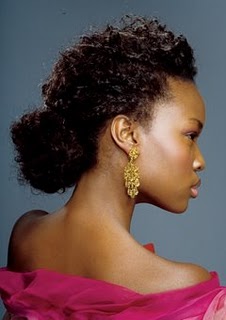 Me llamo Adriada. Tengo treinta y tres años. Soy de Nueva York. Mi cumpleaños es el cinco de abril. Yo estudio español  y de enfermería. Me gusta esquiar y bailar. No me gusta ni nadar ni correr.  Tengo un hijo. Se llama Justín. Tengo una hija. Se llama Niña.